Utvidgad läropliktI riket införs från 1.8.2021 en utvidgad eller förlängd läroplikt. Förslaget kommer från Etla och syftar till att höja utbildningsnivån och konkurrenskraften i landet. Reformen innebär att läroplikten innefattar också andra stadiets utbildning och gäller tills man är 20 år. För den skoltrötta, den omotiverade eller den som vill ha ett sabbatsår finns alltså möjligheter och tanken är att utbudet ska vara så mångsidigt så att alla kan hitta sin väg till en gymnasieexamen. Dagens och morgondagens arbetsliv erbjuder nämligen inte många jobbmöjligheter för den som endast har en grundskoleexamen. Eftersom det åländska utbildningsväsendet är nära förknippat med det finländska så kommer reformen i riket att på olika sätt påverka också Åland. Det är därför viktigt att utreda på vilket sätt den nya lagstiftningen i riket direkt eller indirekt påverkar utbildningarna hos oss. Landskapsregeringen bör också på basen av objektiva fakta sakligt ta ställning till om inte Åland bör inför reformen även här för att inte ge de åländska ungdomarna sämre förutsättningar än ungdomarna i riket. Landskapsregeringen bör i första tilläggsbudgeten tillskjuta medel så att utbildningen också på Åland från 1.8.2021 blir kostnadsfri.FÖRSLAGRubrik i den allmänna motiveringen: Utbildnings- och kulturpolitik, Gymnasienivån och vuxenutbildningenSida: 36Följande text läggs till: ”Landskapsregeringen utreder hur införandet av förlängd läroplikt i riket direkt och indirekt påverkar den gymnasiala utbildningen på Åland samt värderar om inte reformen också bör införas i landskapet för att ge de åländska ungdomarna likvärdiga utbildningsmöjligheter. I tilläggsbudget upptas medel för läromedel och material som de studerande idag själva bekostar.”Mariehamn den 9 november 2020Camilla GunellJessy EckermanNina Fellman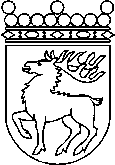 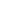 Ålands lagtingBUDGETMOTION nr   18/2020-2021BUDGETMOTION nr   18/2020-2021Lagtingsledamot DatumCamilla Gunell m.fl.2020-11-09Till Ålands lagtingTill Ålands lagtingTill Ålands lagtingTill Ålands lagtingTill Ålands lagting